Get on your helmets!   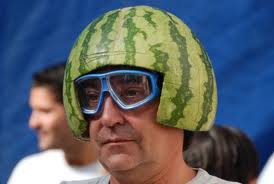 Here come the reflexive verbs!       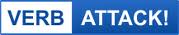  We know about verbs in Spanish – 3 types AR, ER and IR  / boot verbs  / irregulars /verbs like GustarBut there is a special group of verbies that are called…… REFLEXIVESReflexives can end in AR – ER  - IR   some are regular, some are stem changing boot verbsBut Reflexive verbs all have one thing in common – the action is reflected back onto the subjectLavar =  to wash		Lavarse =  to wash yourselfPreparar = to prepare		Prepararse = to prepare yourself  (to get ready)You can tell the verb is reflexive by the  SE on the end of the infinitive.  This SE is called a reflexive pronoun  (ugh! More little words!)Reflexive pronouns areME	myself					NOS		ourselvesTE	yourself				OS		yourselves   (plural-informal   like   yinzselves)SE	himself, herself, yourself		SE		themselves, yourselves  (plural-formal)This reflexive pronoun will change depending on the subject of your sentence.You already know a reflexive veb!   You use it to give your name and ask someone’s name!My name is  		______________________________________What is your name?  ¿Cómo __________________________________?His name is  	    	 Él ______________________________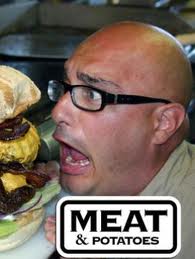 How to conjugate a reflexive verb…. Reflex your verby!  Figure out what reflexive verb you need.  Pay attention to any important information – like if the verb is a stem-changer or a GO-GO in the Yo Yo!Figure out what the subject of your sentence is because you will need to know this 1. In order to pick your reflexive pronoun  and  2.  In order to conjugate your verbPick your reflexive pronoun that matches your subjectThen conjugate your verb according to your subject  (watch out for stem changers and go-gos!)El fin – you’re done!  Write the rest of your sentence!Reflexive pronounsMe	myself				Nos		ourselvesTe		yourself				Os		yourselves *plural / informalSe		himself, herself, yourself		Se		themselves, yourselves				*singular/formal					* plural/formalLet’s see how it Works!			I wake  up early.Subject:  YoReflexive pronoun: MeConjugated verb:  (despertar – ie)   despiertoTah Dah!  …….  Yo me despierto temprano		Yo NO me despierto tempranoLet´s look at reflexives as infinitivesI want to take a bath	Yo quiero	bañarse   ….. but I have to change the SE to ME because the subject is YOYo quiero BAÑARME			We need to get ready	Nosotros necesitamos       prepararse …. But I have to change the SE to NOS because the    subject is NOSOTROSNosotros necesitamos PREPARARNOSSide note:  you can also stick the pronoun in front of all the verbs   Yo me quiero bañar			Nosotros nos necesitamos prepararYou try a couple!			 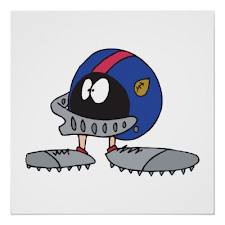 She needs to wake up!You want to go to bed.Sanchez and I have to wash our hair.They need to get up.I am going to get dressed.  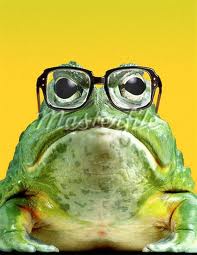 If you use a reflexive verb as an infinitive then the reflexive pronoun can go IN FRONT of the first verb or ATTACHED ONTO THE REFLEXIVE INFINITIVEI want to wake up		Yo quiero despertarme   OR   Yo me quiero despertar We shave She goes to bedI wash my faceThey brush their teethYou get dressedI put on my shoes.Sanchez takes a bathWe feel happy**  The boys need to shave!** You are going to get up! Ok …. Now some questions to read, understand and answer!¿Que necesitas para prepararte por la mañana?¿Qué haces después de levantarte?¿Qué haces antes de acostarte? ¿Qué haces para mantenerte en forma?